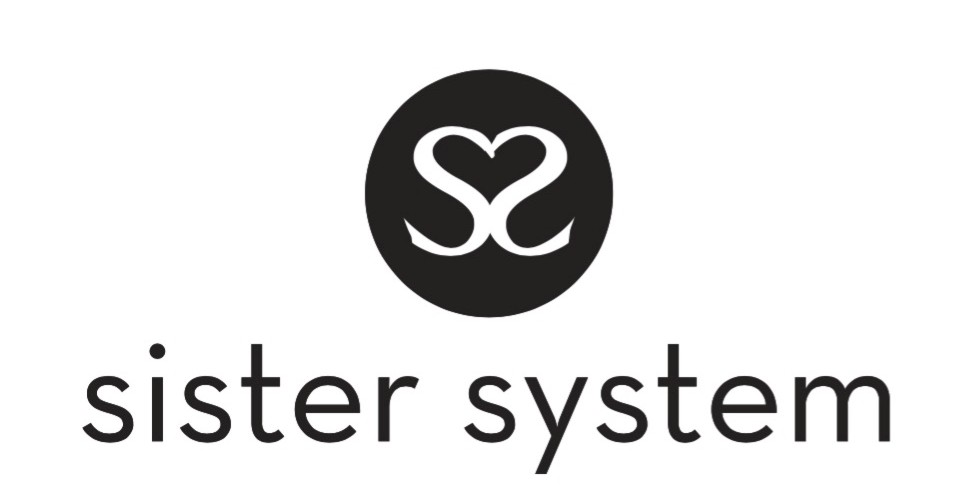 Sister SystemStudio 26, The Trampery, 639 High Road, London, N17 8AA Email: programmes@sistersystem.orgTelephone: +44 07763 008018       	Web:  www.sistersystem.org       Self-Referral Form-Sister SystemName:  -----------------------------------------------------------------------------------------Date Of Birth: -----------------------------------------------------------Address: -----------------------------------------------------------------	-------------------------------------------------------------------	-------------------------------------------------------------------	--------------------------------------------------------------------Who do you live with?On own/independently:  yes/no  (please tick/mark the appropriate box-)  In flat									In bedsit									In semi independence unitLive with foster parents: yes/noLive with birth parent:  yes/no				Would you like to provide an emergency contact:  yes/no				If ‘yes’ who they are to you:....................................				Contact phone number for your contact:  --------------------------------------Are you a survivor of: 	child Sexual Exploitation				domestic violence		rape	control or coercion				child sexual abuse		physical abuseHave you ever experienced?depression		anxiety		bipolar		extreme Stress		hypermanialoneliness		anger		bereavement	panic attacks		sleeplessnessAnything else please note? ………………………………………………………………………………...(If you would like to speak with us about any of the above, that's also fine).	Do you think you have challenges with drugs or alcohol?  yes/no (please indicate)	If ‘yes’ which drugs please specify: …………………………………………………………..		Hobbies & Interest if any please share with us?  --------------------------------------------------------------------------------------------------------------------------------------------------------------------------------------------------------------------------------------------------------------------------------------------------------------------------------------------------------------------------------------------------------What support do you think you would need from the Sister System?  (If you are unsure at this stage don’t worry we can discuss this).--------------------------------------------------------------------------------------------------------------------------------------------------------------------------------------------------------------------------------------------------------------------------------------------------------------------------------------------------------------------------------------------------------------------------------------------------------------------------------------------------------------------------------------------------------------------------------------------------What programme interests you (please refer to website for info)?--------------------------------------------------------------------------------------------------------------------------------------------------------------------------------------------------------------------------------------------------------------------------------------------------------------------------------------------------------------------------------------------------------------------------------------Tell us how the care system affected you?------------------------------------------------------------------------------------------------------------------------------------------------------------------------------------------------------------------------------------------------------------------------------------------------------------------------------------------------------------------------------------------------------------------------------------------------------------------------------------------------------------------------------------------------------------------------------------------------------------------------------------------Who is currently supporting you professionally or otherwise?--------------------------------------------------------------------------------------------------------------------------------------------------------------------------------------------------------------------------------------------------------------------------------------------------------------------------------------------------------------------------------------------------------------------------------------------------------------------------------------------------------------------------------------------------------------------------------Are you currently-(please mark)In school				In college			At universityNot in education or training		Not workingThank you for completing this self-referral form, please email it to programmes@sistersystem.org or alternatively post it to our offices, address at the top of this form.Next Steps- On receipt of this referral please expect a phone call within 5 days/unless urgent from one of our Sisters, who will arrange to speak with you which can either be done remotely or social distancing face-face.